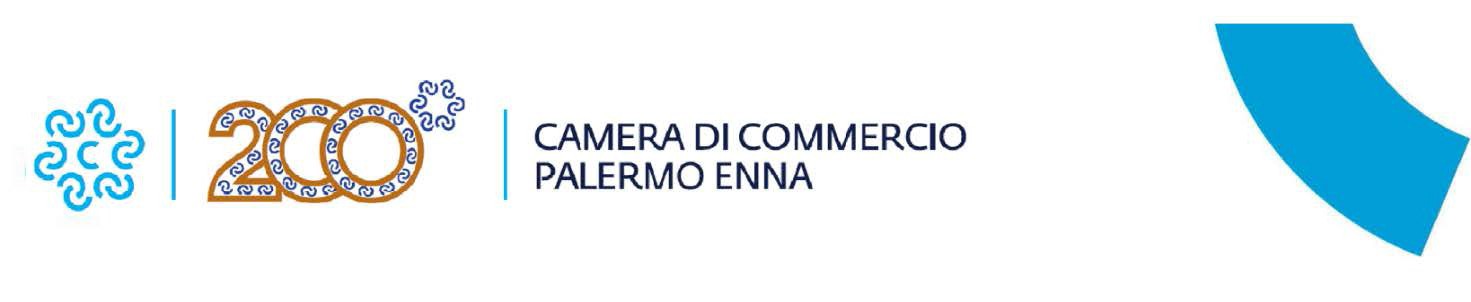 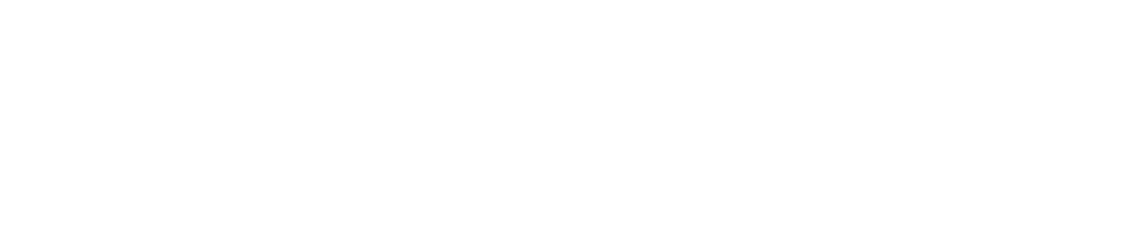 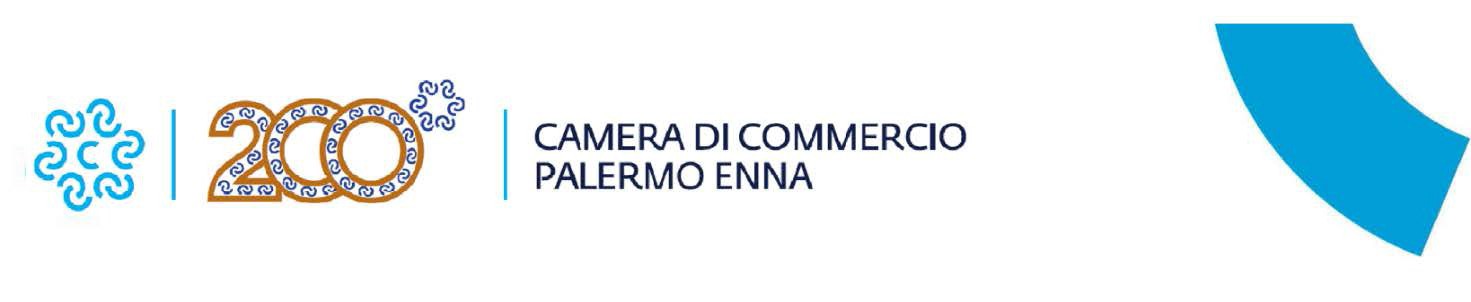 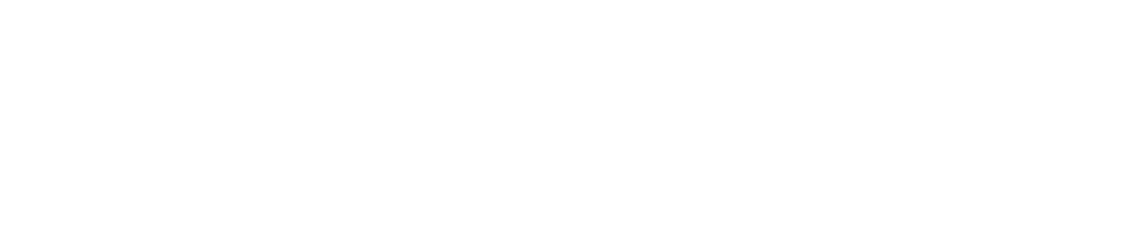 RICHIESTA SERVIZIO ARRICCHIMENTO ELENCO IMPRESEPER PARTECIPAZIONE AL RINNOVO DEL CONSIGLIO CAMERALE 2022-2027 DELLA CAMERA DI COMMERCIO DI PALERMO ED ENNAOGGETTO: Richiesta elenco imprese ai fini della partecipazione alla procedura di rinnovo del Consiglio Camerale 2022-2027.Il/La sottoscritto/a (nome e cognome) 		 in qualità di (indicare ruolo, qualifica) 		                                                                                                                        della (indicare denominazione dell'associazione) 	_ con sede in (indicare indirizzo e contatti)  			RICHIEDEil rilascio gratuito di un elenco di imprese, estratto dal Registro Imprese, da utilizzarsi esclusivamente ai fini della partecipazione alle procedure di rinnovo del Consiglio della Camera di Commercio di Palermo ed Enna.A tale proposito allega la lista dei codici fiscali in formato .xls (celle del campo CODICE FISCALE in formato TESTO) e specifica che l’elenco elaborato richiesto andrà inviato al seguente indirizzo  e-mail dell’associazione:  	Data 		Firma (*)	 	(*) dichiarazione sottoscritta o digitalmente, ai sensi del D.Lgs. 82/2005, o con firma autografa unitamente alla scansione di un documento di identità in corso di validità.Informativa, ai sensi dell’art. 13 del Regolamento UE 2016/679. I dati acquisiti saranno utilizzati per lo svolgimento della richiesta per cui sono conferiti. In relazione a tale finalità il conferimento è necessario e i dati potranno essere utilizzati per comunicazioni relative alla procedura per i quali sono stati acquisiti. L’informativa completa è pubblicata sul sito www.paen.camcom.gov.it.